Hiermit melde ich nachfolgenden Hund zur Vorzüglich Auslese – Vergabe an.(bis spätestens 7 Tage vor dem VAV –Termin an den Bundeszuchtwart einzusenden)Angaben zum HundEigentümer/Besitzer (nicht zutreffendes bitte streichen)Gebühren:VA Vergabe:  25 Euro für BBSC-Mitglieder / 40 Euro für Nichtmitglieder  incl. UrkundeÜberweisungen: Bitte überweisen Sie die Gebühr auf folgendes Konto:BBSC e.V. Bankverbindung: HASPA Hamburger Sparkasse, IBAN: DE17 2005 0550 1384 1223 11Meldungen an:         BBSC e.V. Ahornweg 17, 14913 Niedergörsdorf, Tel: 0176- 437 53 221                                 e-mail: bbsclub@web.de (Betreff: VA Vergabe)Zur VA Vergabe sind zwingend einzureichen: Kopie der Ahnentafel, alle Gesundheitsergebnisse, Urkunde des Clubchampion, evtl. Zuchtzulassung (nicht zwingend)Ferner nehme ich zur Kenntnis, dass die Meldung generell zur Zahlung der VA-Gebühr verpflichtet,auch dann, wenn ich an der VA Vergabe nicht teilnehmen kann.Datum / Ort 									UnterschriftBBSC Berger Blanc Suisse Club e.V. 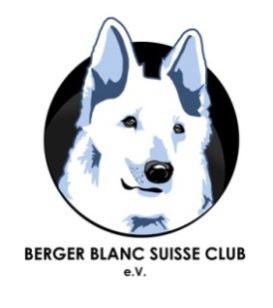 eingetragen beim Amtsgericht PotsdamBitte einsenden an: Zuchtbuchamt des BBSC Ahornweg 17 – 14913 Niedergörsdorf OT Altes Lager – Tel. 033741-809790Vorzüglich Auslese - AnmeldungName des Hundes                                                                                                                                                 ZuchtbuchnummerChipnummerWurftagGeschlechtHD-/ED-/SW-/OCD-/MDR1-/ Herz-US-Befund HD:         /ED:        /SW:          /Herz:                     MDR1:               DM:                   ggf. Audiometrie:     Ausstellung des ClubchampionsWeitere ChampionateZuchtzulassungFW:             W:              Datum:                 Verein:VatertierMuttertierNachkommenAnzahl:                             verschiedene Verpaarungen:ZüchterVorname NachnameStraße PLZ / OrtTelefon / Fax E-MailEigentümer, falls abweichend